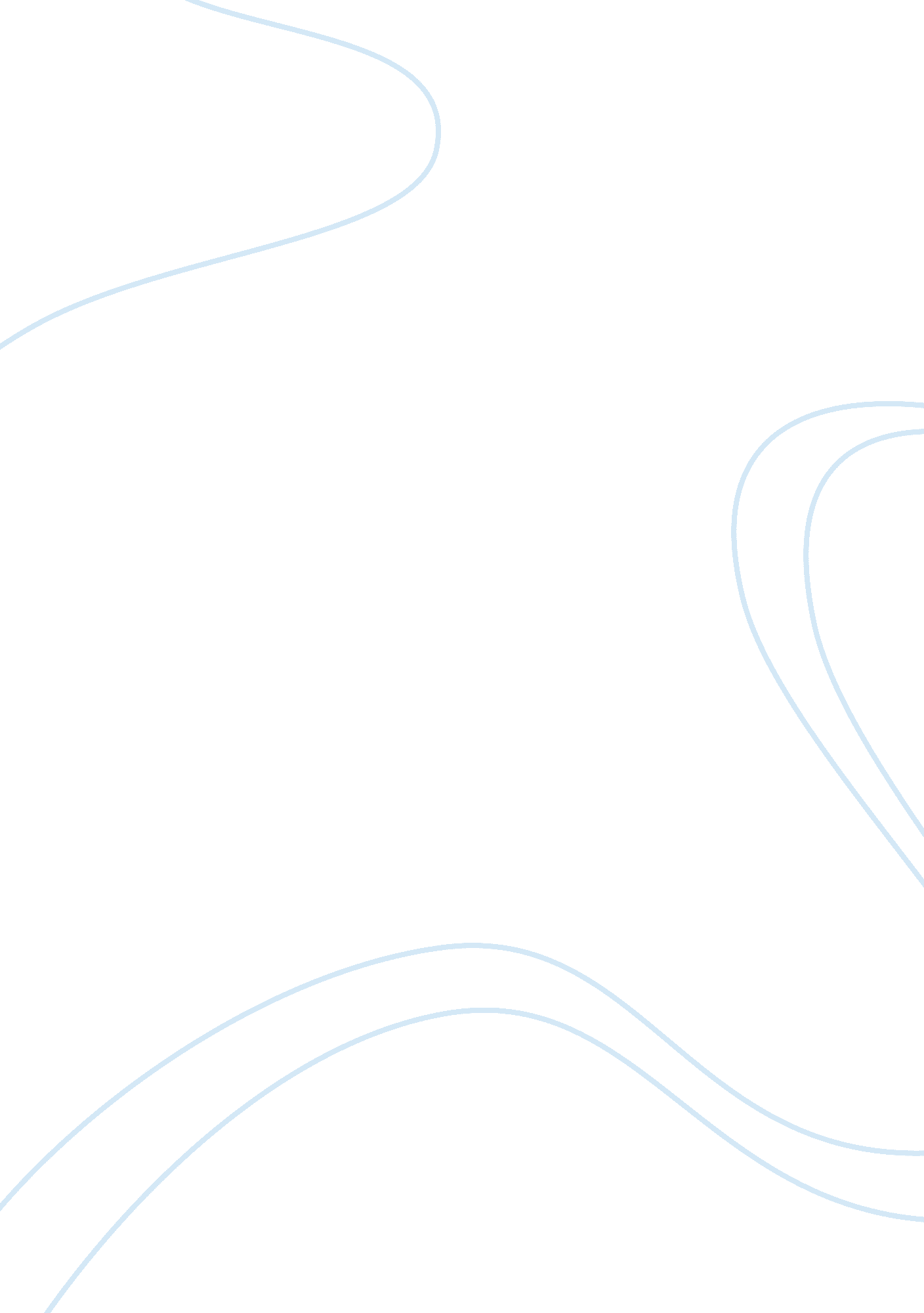 Personal responsibility is a way to successExperience, Responsibility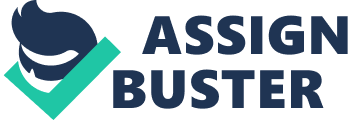 The pathway to successful future begins with taking a close look at the ability to commit and be accountable for all actions even when no one is looking. Making the right decision and understanding that there will be challenges along the way can definitely prepare the body and mind to readily face them head on. The personalresponsibilityof an individual plays an important role to reach the ultimate goal to be successful. Personal responsibility pertains to our ability to discipline ourselves as well as taking a responsible approach and ownership on ourcareer, education, familyand most of all our actions. I believethat personal responsibility is vital toacademicachievement of an individual because it can exercise self-efficacy, helps to recognize problems easily and manages time effectively to achieve success andhappiness. There are many other factors in life that are struck by the effects of personal responsibility, but only a few are highly significant and usually kicks off the rest of the constructive effects. Establishing a relationship between personal responsibility and academic endeavor is very significant because it forms a ground rule to move forward and accept the reality of a decision made and what is destined to happen. Receiving an education is a choice, therefore it is our personal responsibility to make sure that we can meet the academic demand require. A strong sense of self-efficacy supports that responsibility because it can somehow motivate us to move on and challenge our way to academic success because we believe in our ability to reach our goal. Self-efficacy is an individual‘ s perceived capabilities to attain designated types of performances and to achieve specific results (Pajares, 1996; Tella & Ayeni, 2006). When we accept responsibility for our own actions we can easily recognize and overcome the tests that are bound to happen along the way. Our positive outlook strengthens our confidence and definitely boosts our self-worth because it encourages us to be more responsible. We have to be careful however on instilling boosts of high expectations or beliefs, the effects can be very disappointing when it is not fully realized. The focus should be on realistic capabilities and potentials so that we can appreciate success in terms of self-development rather than achievements (Bandura, A 1994). Acknowledging responsibility helps to take control of daily life. Another factor that needs a great sense of responsibility istime management. Overwhelming schedule managing education, career, household and other activities can definitely put a person in a bind if schedule is not well planned. When there is a set objective and commitment to achieve that goal, a clear sense of direction in life must be established as well. Setting preliminary goal as well as short and long term goal can definitely put some perspective to how an individual wants to accomplish that objective. With that in mind, time management will be effortless knowing what can be done now and what to accomplish later. A permit for any adjustments on any unforeseen challenges can be detected and easily resolve because commitment and responsibility makes a stand to face any setback and move on to continue the raise to success. A person can manage time effectively because ofaccountabilityand the will to accept responsibility for any actions, knowing that there will be consequences. So in order for me to be successful in every aspect of my life, I need to manage time effectively. Well managed time sees the possibilities of new opportunities and helps you create want you want in future. Here is my preliminary plan for this school year: Preliminary plan: 1. Set my short and long term goal. 2. Read on my syllabus and take note of important projects and due dates 3. Prioritize and organize my schedule according to my work and scheduled assignments and required readings. 4. Schedule time to be online and work on DQ’s and assignments. 5. Schedule learning team discussion and assignments In keeping personal responsibility intact and focused, there is no doubt that challenges are bound to happen. Successful status academically, professionally and life in general will always present extreme encounters along the way, testing how strong the concentration andmotivationdevoted to the goal. Another important factor why responsibility is essential in daily academic life is learning to recognize challenges. Any challenges does not have to set us back, perhaps they should motivate us to be more proactive and ready to face these challenges head on. The quicker any problem is resolve, the quicker to move on and refocus on all the academic requirements and accomplish them right away. As we anticipate and accept that there will be hurdles then we can easily adjust to the situation and find a reasonable resolution. In order to race to academic success, I must remain motivated and focus on the big picture all the way through finish line and graduate. With a sensible practice of personal responsibility I believe I can tackle the duties to achieve my objectives. Establishing a relationship between personal responsibility and academic endeavor is very significant because it forms a ground rule to move forward and accept the reality of a decision made and what is destined to happen. Having the freedom to make the choices, plans and organize to be successful academically gives me the power to do what is right and accept any failures and easily move on with an effective strategy that will lead me to the ultimate goal to successfully graduate. Self efficacy beliefs in academic settings. The impact of self-efficacy and prior computer experience on the creativity of new librarians in South West, Nigeria. S. Ramachaudran (Ed. Annotated Bibliography Pajares, F. (1996). Self efficacy beliefs in academic settings. Review of Educational Research The article aims to examine self-efficacy and findings made by Bandura’s (1986) in study of self-motivation and taking control of academic aspirations. The summary of discoveries in the relationship of self-efficacy and academic performances which validates measures that match up with personal responsibility. The impact of self-efficacy and prior computer experience on the creativity of new librarians in South West, Nigeria. This is good resource regarding the study on the impact of self-efficacy prior to computer experience of librarians from Nigeria. The study involves a number of new librarians that are independent and dependent variables. The outcome of the study presented that self-efficacy and computer experience has a major impact on creativity. San Diego: Academic Press, 1998). This a great reference regarding self-efficacy beliefs and processes regulating emotional states and reactions. Talks about level of motivation reflected in choices and actions. The discussions on the use of influences over a person’s own impulse, thoughts and emotional situations as well as performance on given task. Insights on the development and exercise of self-efficacy over the lifep. Worked Cites Tella, A. , & Ayeni, C. O. (2006). LibraryPhilosophyand Practice , 8 (2). http://www. schoolsucks. com/paper/Academic-Personal-Responsibility/16640. html http://www. des. emory. edu/mfp/BanEncy. html http://www. des. emory. edu/mfp/PajaresSE1996. html 